زانكۆی سه‌ڵاحه‌دین-هه‌ولێر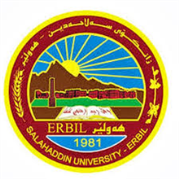 كۆلێژی: پەروەردەی مەخمووربه‌شی: زمانی کوردی                                                  فۆرمی سه‌روانه‌ی زێده‌كی مامۆستایان                                      مانگی: نیسانڕۆژ/ كاتژمێر8:30-9:309:30-10:3010:30-11:3011:30-12:3012:30-1:301:30-2:302:30-3:303:30-4:304:30-5:30شەممەیەك شەممەدوو شەممەفۆنۆلۆجیسێ شەممەچوار شەممەفۆنۆلۆجیفۆنۆلۆجیپێنج شەممەڕۆژڕۆژڕێكه‌وتتیۆری تیۆری پراكتیكیژمارەی سەروانەڕۆژڕێكه‌وتتیۆری پراكتیكیژمارەی سەروانەشەممەشەممەشەممەیەك شەمەیەك شەمەیەك شەمەدوو شەمەدوو شەمە3\4دوو شەمە10\4سێ شەمەسێ شەمەسێ شەمەچوار شەمەچوار شەمە5\4    چوار شەمە12\4پێنج شەمەپێنج شەمەپێنج شەمەسه‌رپه‌رشتی پرۆژه‌ی ده‌رچونسه‌رپه‌رشتی پرۆژه‌ی ده‌رچونسه‌رپه‌رشتی پرۆژه‌ی ده‌رچونسه‌رپه‌رشتی پرۆژه‌ی ده‌رچونسه‌رپه‌رشتی پرۆژه‌ی ده‌رچونكۆى كاتژمێره‌كانكۆى كاتژمێره‌كانكۆى كاتژمێره‌كانكۆى كاتژمێره‌كانكۆى كاتژمێره‌كانڕۆژڕۆژڕێكه‌وتتیۆری تیۆری پراكتیكیژمارەی سەروانەڕۆژڕێكه‌وتتیۆری پراكتیكیژمارەی سەروانەشەممەشەممەشەممەیەك شەمەیەك شەمەیەك شەمەدوو شەمەدوو شەمە17\4دوو شەمە24\4سێ شەمەسێ شەمەسێ شەمەچوار شەمەچوار شەمە19\4چوار شەمە26\4پێنج شەمەپێنج شەمەپێنج شەمەسه‌رپه‌رشتی پرۆژه‌ی ده‌رچونسه‌رپه‌رشتی پرۆژه‌ی ده‌رچونسه‌رپه‌رشتی پرۆژه‌ی ده‌رچونسه‌رپه‌رشتی پرۆژه‌ی ده‌رچونسه‌رپه‌رشتی پرۆژه‌ی ده‌رچونكۆى كاتژمێره‌كانكۆى كاتژمێره‌كانكۆى كاتژمێره‌كانكۆى كاتژمێره‌كانكۆى كاتژمێره‌كانڕۆژڕێكه‌وتتیۆری پراكتیكیژمارەی سەروانەناوی مامۆستا: هەژار قادر اسماعیلنازناوی زانستی:م. یاریدەدەربەشوانەى ياسايى: ٠بەشوانەی هەمواركراو:٠ته‌مه‌ن:٤٨كۆی سەروانە:١٢ سەعاتهۆكاری دابه‌زینی نیساب: ٠ناوی مامۆستا: هەژار قادر اسماعیلنازناوی زانستی:م. یاریدەدەربەشوانەى ياسايى: ٠بەشوانەی هەمواركراو:٠ته‌مه‌ن:٤٨كۆی سەروانە:١٢ سەعاتهۆكاری دابه‌زینی نیساب: ٠ناوی مامۆستا: هەژار قادر اسماعیلنازناوی زانستی:م. یاریدەدەربەشوانەى ياسايى: ٠بەشوانەی هەمواركراو:٠ته‌مه‌ن:٤٨كۆی سەروانە:١٢ سەعاتهۆكاری دابه‌زینی نیساب: ٠ناوی مامۆستا: هەژار قادر اسماعیلنازناوی زانستی:م. یاریدەدەربەشوانەى ياسايى: ٠بەشوانەی هەمواركراو:٠ته‌مه‌ن:٤٨كۆی سەروانە:١٢ سەعاتهۆكاری دابه‌زینی نیساب: ٠ناوی مامۆستا: هەژار قادر اسماعیلنازناوی زانستی:م. یاریدەدەربەشوانەى ياسايى: ٠بەشوانەی هەمواركراو:٠ته‌مه‌ن:٤٨كۆی سەروانە:١٢ سەعاتهۆكاری دابه‌زینی نیساب: ٠ناوی مامۆستا: هەژار قادر اسماعیلنازناوی زانستی:م. یاریدەدەربەشوانەى ياسايى: ٠بەشوانەی هەمواركراو:٠ته‌مه‌ن:٤٨كۆی سەروانە:١٢ سەعاتهۆكاری دابه‌زینی نیساب: ٠ناوی مامۆستا: هەژار قادر اسماعیلنازناوی زانستی:م. یاریدەدەربەشوانەى ياسايى: ٠بەشوانەی هەمواركراو:٠ته‌مه‌ن:٤٨كۆی سەروانە:١٢ سەعاتهۆكاری دابه‌زینی نیساب: ٠شەممەناوی مامۆستا: هەژار قادر اسماعیلنازناوی زانستی:م. یاریدەدەربەشوانەى ياسايى: ٠بەشوانەی هەمواركراو:٠ته‌مه‌ن:٤٨كۆی سەروانە:١٢ سەعاتهۆكاری دابه‌زینی نیساب: ٠ناوی مامۆستا: هەژار قادر اسماعیلنازناوی زانستی:م. یاریدەدەربەشوانەى ياسايى: ٠بەشوانەی هەمواركراو:٠ته‌مه‌ن:٤٨كۆی سەروانە:١٢ سەعاتهۆكاری دابه‌زینی نیساب: ٠ناوی مامۆستا: هەژار قادر اسماعیلنازناوی زانستی:م. یاریدەدەربەشوانەى ياسايى: ٠بەشوانەی هەمواركراو:٠ته‌مه‌ن:٤٨كۆی سەروانە:١٢ سەعاتهۆكاری دابه‌زینی نیساب: ٠ناوی مامۆستا: هەژار قادر اسماعیلنازناوی زانستی:م. یاریدەدەربەشوانەى ياسايى: ٠بەشوانەی هەمواركراو:٠ته‌مه‌ن:٤٨كۆی سەروانە:١٢ سەعاتهۆكاری دابه‌زینی نیساب: ٠ناوی مامۆستا: هەژار قادر اسماعیلنازناوی زانستی:م. یاریدەدەربەشوانەى ياسايى: ٠بەشوانەی هەمواركراو:٠ته‌مه‌ن:٤٨كۆی سەروانە:١٢ سەعاتهۆكاری دابه‌زینی نیساب: ٠ناوی مامۆستا: هەژار قادر اسماعیلنازناوی زانستی:م. یاریدەدەربەشوانەى ياسايى: ٠بەشوانەی هەمواركراو:٠ته‌مه‌ن:٤٨كۆی سەروانە:١٢ سەعاتهۆكاری دابه‌زینی نیساب: ٠ناوی مامۆستا: هەژار قادر اسماعیلنازناوی زانستی:م. یاریدەدەربەشوانەى ياسايى: ٠بەشوانەی هەمواركراو:٠ته‌مه‌ن:٤٨كۆی سەروانە:١٢ سەعاتهۆكاری دابه‌زینی نیساب: ٠یەك شەمەناوی مامۆستا: هەژار قادر اسماعیلنازناوی زانستی:م. یاریدەدەربەشوانەى ياسايى: ٠بەشوانەی هەمواركراو:٠ته‌مه‌ن:٤٨كۆی سەروانە:١٢ سەعاتهۆكاری دابه‌زینی نیساب: ٠ناوی مامۆستا: هەژار قادر اسماعیلنازناوی زانستی:م. یاریدەدەربەشوانەى ياسايى: ٠بەشوانەی هەمواركراو:٠ته‌مه‌ن:٤٨كۆی سەروانە:١٢ سەعاتهۆكاری دابه‌زینی نیساب: ٠ناوی مامۆستا: هەژار قادر اسماعیلنازناوی زانستی:م. یاریدەدەربەشوانەى ياسايى: ٠بەشوانەی هەمواركراو:٠ته‌مه‌ن:٤٨كۆی سەروانە:١٢ سەعاتهۆكاری دابه‌زینی نیساب: ٠ناوی مامۆستا: هەژار قادر اسماعیلنازناوی زانستی:م. یاریدەدەربەشوانەى ياسايى: ٠بەشوانەی هەمواركراو:٠ته‌مه‌ن:٤٨كۆی سەروانە:١٢ سەعاتهۆكاری دابه‌زینی نیساب: ٠ناوی مامۆستا: هەژار قادر اسماعیلنازناوی زانستی:م. یاریدەدەربەشوانەى ياسايى: ٠بەشوانەی هەمواركراو:٠ته‌مه‌ن:٤٨كۆی سەروانە:١٢ سەعاتهۆكاری دابه‌زینی نیساب: ٠ناوی مامۆستا: هەژار قادر اسماعیلنازناوی زانستی:م. یاریدەدەربەشوانەى ياسايى: ٠بەشوانەی هەمواركراو:٠ته‌مه‌ن:٤٨كۆی سەروانە:١٢ سەعاتهۆكاری دابه‌زینی نیساب: ٠ناوی مامۆستا: هەژار قادر اسماعیلنازناوی زانستی:م. یاریدەدەربەشوانەى ياسايى: ٠بەشوانەی هەمواركراو:٠ته‌مه‌ن:٤٨كۆی سەروانە:١٢ سەعاتهۆكاری دابه‌زینی نیساب: ٠دوو شەمەناوی مامۆستا: هەژار قادر اسماعیلنازناوی زانستی:م. یاریدەدەربەشوانەى ياسايى: ٠بەشوانەی هەمواركراو:٠ته‌مه‌ن:٤٨كۆی سەروانە:١٢ سەعاتهۆكاری دابه‌زینی نیساب: ٠ناوی مامۆستا: هەژار قادر اسماعیلنازناوی زانستی:م. یاریدەدەربەشوانەى ياسايى: ٠بەشوانەی هەمواركراو:٠ته‌مه‌ن:٤٨كۆی سەروانە:١٢ سەعاتهۆكاری دابه‌زینی نیساب: ٠ناوی مامۆستا: هەژار قادر اسماعیلنازناوی زانستی:م. یاریدەدەربەشوانەى ياسايى: ٠بەشوانەی هەمواركراو:٠ته‌مه‌ن:٤٨كۆی سەروانە:١٢ سەعاتهۆكاری دابه‌زینی نیساب: ٠ناوی مامۆستا: هەژار قادر اسماعیلنازناوی زانستی:م. یاریدەدەربەشوانەى ياسايى: ٠بەشوانەی هەمواركراو:٠ته‌مه‌ن:٤٨كۆی سەروانە:١٢ سەعاتهۆكاری دابه‌زینی نیساب: ٠ناوی مامۆستا: هەژار قادر اسماعیلنازناوی زانستی:م. یاریدەدەربەشوانەى ياسايى: ٠بەشوانەی هەمواركراو:٠ته‌مه‌ن:٤٨كۆی سەروانە:١٢ سەعاتهۆكاری دابه‌زینی نیساب: ٠ناوی مامۆستا: هەژار قادر اسماعیلنازناوی زانستی:م. یاریدەدەربەشوانەى ياسايى: ٠بەشوانەی هەمواركراو:٠ته‌مه‌ن:٤٨كۆی سەروانە:١٢ سەعاتهۆكاری دابه‌زینی نیساب: ٠ناوی مامۆستا: هەژار قادر اسماعیلنازناوی زانستی:م. یاریدەدەربەشوانەى ياسايى: ٠بەشوانەی هەمواركراو:٠ته‌مه‌ن:٤٨كۆی سەروانە:١٢ سەعاتهۆكاری دابه‌زینی نیساب: ٠سێ شەمەناوی مامۆستا: هەژار قادر اسماعیلنازناوی زانستی:م. یاریدەدەربەشوانەى ياسايى: ٠بەشوانەی هەمواركراو:٠ته‌مه‌ن:٤٨كۆی سەروانە:١٢ سەعاتهۆكاری دابه‌زینی نیساب: ٠ناوی مامۆستا: هەژار قادر اسماعیلنازناوی زانستی:م. یاریدەدەربەشوانەى ياسايى: ٠بەشوانەی هەمواركراو:٠ته‌مه‌ن:٤٨كۆی سەروانە:١٢ سەعاتهۆكاری دابه‌زینی نیساب: ٠ناوی مامۆستا: هەژار قادر اسماعیلنازناوی زانستی:م. یاریدەدەربەشوانەى ياسايى: ٠بەشوانەی هەمواركراو:٠ته‌مه‌ن:٤٨كۆی سەروانە:١٢ سەعاتهۆكاری دابه‌زینی نیساب: ٠ناوی مامۆستا: هەژار قادر اسماعیلنازناوی زانستی:م. یاریدەدەربەشوانەى ياسايى: ٠بەشوانەی هەمواركراو:٠ته‌مه‌ن:٤٨كۆی سەروانە:١٢ سەعاتهۆكاری دابه‌زینی نیساب: ٠ناوی مامۆستا: هەژار قادر اسماعیلنازناوی زانستی:م. یاریدەدەربەشوانەى ياسايى: ٠بەشوانەی هەمواركراو:٠ته‌مه‌ن:٤٨كۆی سەروانە:١٢ سەعاتهۆكاری دابه‌زینی نیساب: ٠ناوی مامۆستا: هەژار قادر اسماعیلنازناوی زانستی:م. یاریدەدەربەشوانەى ياسايى: ٠بەشوانەی هەمواركراو:٠ته‌مه‌ن:٤٨كۆی سەروانە:١٢ سەعاتهۆكاری دابه‌زینی نیساب: ٠ناوی مامۆستا: هەژار قادر اسماعیلنازناوی زانستی:م. یاریدەدەربەشوانەى ياسايى: ٠بەشوانەی هەمواركراو:٠ته‌مه‌ن:٤٨كۆی سەروانە:١٢ سەعاتهۆكاری دابه‌زینی نیساب: ٠چوار شەمەناوی مامۆستا: هەژار قادر اسماعیلنازناوی زانستی:م. یاریدەدەربەشوانەى ياسايى: ٠بەشوانەی هەمواركراو:٠ته‌مه‌ن:٤٨كۆی سەروانە:١٢ سەعاتهۆكاری دابه‌زینی نیساب: ٠ناوی مامۆستا: هەژار قادر اسماعیلنازناوی زانستی:م. یاریدەدەربەشوانەى ياسايى: ٠بەشوانەی هەمواركراو:٠ته‌مه‌ن:٤٨كۆی سەروانە:١٢ سەعاتهۆكاری دابه‌زینی نیساب: ٠ناوی مامۆستا: هەژار قادر اسماعیلنازناوی زانستی:م. یاریدەدەربەشوانەى ياسايى: ٠بەشوانەی هەمواركراو:٠ته‌مه‌ن:٤٨كۆی سەروانە:١٢ سەعاتهۆكاری دابه‌زینی نیساب: ٠ناوی مامۆستا: هەژار قادر اسماعیلنازناوی زانستی:م. یاریدەدەربەشوانەى ياسايى: ٠بەشوانەی هەمواركراو:٠ته‌مه‌ن:٤٨كۆی سەروانە:١٢ سەعاتهۆكاری دابه‌زینی نیساب: ٠ناوی مامۆستا: هەژار قادر اسماعیلنازناوی زانستی:م. یاریدەدەربەشوانەى ياسايى: ٠بەشوانەی هەمواركراو:٠ته‌مه‌ن:٤٨كۆی سەروانە:١٢ سەعاتهۆكاری دابه‌زینی نیساب: ٠ناوی مامۆستا: هەژار قادر اسماعیلنازناوی زانستی:م. یاریدەدەربەشوانەى ياسايى: ٠بەشوانەی هەمواركراو:٠ته‌مه‌ن:٤٨كۆی سەروانە:١٢ سەعاتهۆكاری دابه‌زینی نیساب: ٠ناوی مامۆستا: هەژار قادر اسماعیلنازناوی زانستی:م. یاریدەدەربەشوانەى ياسايى: ٠بەشوانەی هەمواركراو:٠ته‌مه‌ن:٤٨كۆی سەروانە:١٢ سەعاتهۆكاری دابه‌زینی نیساب: ٠پێنج شەمەناوی مامۆستا: هەژار قادر اسماعیلنازناوی زانستی:م. یاریدەدەربەشوانەى ياسايى: ٠بەشوانەی هەمواركراو:٠ته‌مه‌ن:٤٨كۆی سەروانە:١٢ سەعاتهۆكاری دابه‌زینی نیساب: ٠ناوی مامۆستا: هەژار قادر اسماعیلنازناوی زانستی:م. یاریدەدەربەشوانەى ياسايى: ٠بەشوانەی هەمواركراو:٠ته‌مه‌ن:٤٨كۆی سەروانە:١٢ سەعاتهۆكاری دابه‌زینی نیساب: ٠ناوی مامۆستا: هەژار قادر اسماعیلنازناوی زانستی:م. یاریدەدەربەشوانەى ياسايى: ٠بەشوانەی هەمواركراو:٠ته‌مه‌ن:٤٨كۆی سەروانە:١٢ سەعاتهۆكاری دابه‌زینی نیساب: ٠ناوی مامۆستا: هەژار قادر اسماعیلنازناوی زانستی:م. یاریدەدەربەشوانەى ياسايى: ٠بەشوانەی هەمواركراو:٠ته‌مه‌ن:٤٨كۆی سەروانە:١٢ سەعاتهۆكاری دابه‌زینی نیساب: ٠ناوی مامۆستا: هەژار قادر اسماعیلنازناوی زانستی:م. یاریدەدەربەشوانەى ياسايى: ٠بەشوانەی هەمواركراو:٠ته‌مه‌ن:٤٨كۆی سەروانە:١٢ سەعاتهۆكاری دابه‌زینی نیساب: ٠ناوی مامۆستا: هەژار قادر اسماعیلنازناوی زانستی:م. یاریدەدەربەشوانەى ياسايى: ٠بەشوانەی هەمواركراو:٠ته‌مه‌ن:٤٨كۆی سەروانە:١٢ سەعاتهۆكاری دابه‌زینی نیساب: ٠ناوی مامۆستا: هەژار قادر اسماعیلنازناوی زانستی:م. یاریدەدەربەشوانەى ياسايى: ٠بەشوانەی هەمواركراو:٠ته‌مه‌ن:٤٨كۆی سەروانە:١٢ سەعاتهۆكاری دابه‌زینی نیساب: ٠سه‌رپه‌رشتی پرۆژه‌ی ده‌رچونسه‌رپه‌رشتی پرۆژه‌ی ده‌رچونناوی مامۆستا: هەژار قادر اسماعیلنازناوی زانستی:م. یاریدەدەربەشوانەى ياسايى: ٠بەشوانەی هەمواركراو:٠ته‌مه‌ن:٤٨كۆی سەروانە:١٢ سەعاتهۆكاری دابه‌زینی نیساب: ٠ناوی مامۆستا: هەژار قادر اسماعیلنازناوی زانستی:م. یاریدەدەربەشوانەى ياسايى: ٠بەشوانەی هەمواركراو:٠ته‌مه‌ن:٤٨كۆی سەروانە:١٢ سەعاتهۆكاری دابه‌زینی نیساب: ٠ناوی مامۆستا: هەژار قادر اسماعیلنازناوی زانستی:م. یاریدەدەربەشوانەى ياسايى: ٠بەشوانەی هەمواركراو:٠ته‌مه‌ن:٤٨كۆی سەروانە:١٢ سەعاتهۆكاری دابه‌زینی نیساب: ٠ناوی مامۆستا: هەژار قادر اسماعیلنازناوی زانستی:م. یاریدەدەربەشوانەى ياسايى: ٠بەشوانەی هەمواركراو:٠ته‌مه‌ن:٤٨كۆی سەروانە:١٢ سەعاتهۆكاری دابه‌زینی نیساب: ٠ناوی مامۆستا: هەژار قادر اسماعیلنازناوی زانستی:م. یاریدەدەربەشوانەى ياسايى: ٠بەشوانەی هەمواركراو:٠ته‌مه‌ن:٤٨كۆی سەروانە:١٢ سەعاتهۆكاری دابه‌زینی نیساب: ٠ناوی مامۆستا: هەژار قادر اسماعیلنازناوی زانستی:م. یاریدەدەربەشوانەى ياسايى: ٠بەشوانەی هەمواركراو:٠ته‌مه‌ن:٤٨كۆی سەروانە:١٢ سەعاتهۆكاری دابه‌زینی نیساب: ٠ناوی مامۆستا: هەژار قادر اسماعیلنازناوی زانستی:م. یاریدەدەربەشوانەى ياسايى: ٠بەشوانەی هەمواركراو:٠ته‌مه‌ن:٤٨كۆی سەروانە:١٢ سەعاتهۆكاری دابه‌زینی نیساب: ٠كۆى كاتژمێره‌كانكۆى كاتژمێره‌كانكاتژمێر	XXX    دینار    دینارواژۆی مامۆستاسەرۆكی بەشڕاگری كۆلیژ